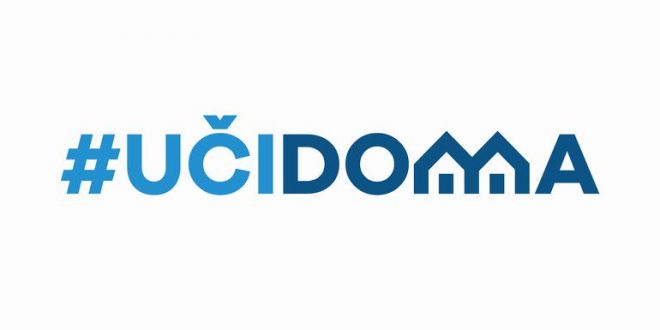 SEDMIČNI PLAN RADA PO PREDMETIMA ZA PERIOD 27.04.2020. – 30.04.2020.RAZRED I PREDMET: Fizičko vaspitanje____________   NASTAVNIK/CI: Marjana Nikolić, Zdravka Vreteničić, Erdemina Šabotić,                     Jelena Šćepanović, Aleksandra PetkovskiRAZRED I PREDMET: Fizičko vaspitanje____________   NASTAVNIK/CI: Marjana Nikolić, Zdravka Vreteničić, Erdemina Šabotić,                     Jelena Šćepanović, Aleksandra PetkovskiRAZRED I PREDMET: Fizičko vaspitanje____________   NASTAVNIK/CI: Marjana Nikolić, Zdravka Vreteničić, Erdemina Šabotić,                     Jelena Šćepanović, Aleksandra PetkovskiRAZRED I PREDMET: Fizičko vaspitanje____________   NASTAVNIK/CI: Marjana Nikolić, Zdravka Vreteničić, Erdemina Šabotić,                     Jelena Šćepanović, Aleksandra PetkovskiRAZRED I PREDMET: Fizičko vaspitanje____________   NASTAVNIK/CI: Marjana Nikolić, Zdravka Vreteničić, Erdemina Šabotić,                     Jelena Šćepanović, Aleksandra PetkovskiDANISHODIAKTIVNOSTISADRŽAJ/POJMOVINAČIN KOMUNIKACIJEPONEDELJAK27.04.2020.
-
- 
-
-UTORAK28.04.2020.SRIJEDA29.04.2020.Prepozna osnovne elemente atletike
Uz odgovarajuće kućne rekvizite izvode neke od atletskih vježbihttps://www.youtube.com/watch?v=Mai6PS-e35g
Osnovni elementi atletikeViber grupa svakog odjeljenja sa nastavnikom, YouTubeČETVRTAK30.04.2020.PETAK01.05.2020.POVRATNA INFORMACIJA U TOKU SEDMICE